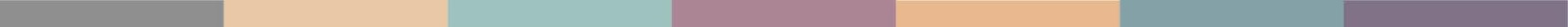 SESSION 1BESOINS HUMAINS – DROITS DE L’HOMME – RESPONSABILITES HUMAINES La soupe de la vie Cartes sur les besoins de l’Homme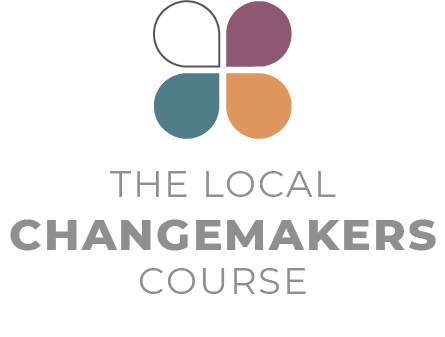 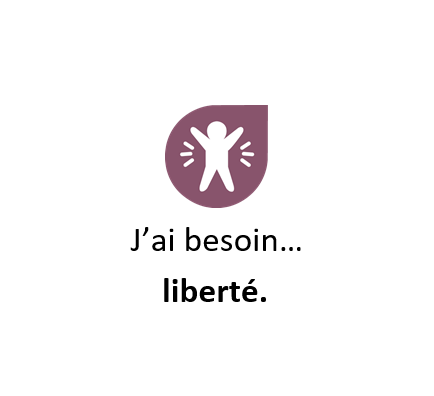 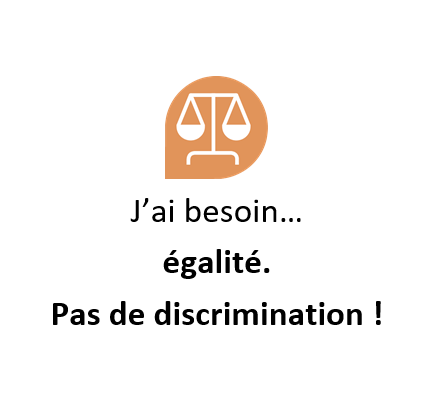 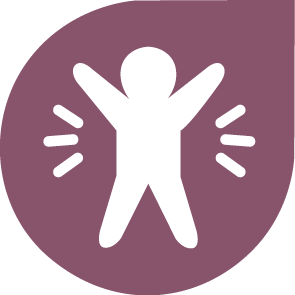 J’ai besoin… de liberté. 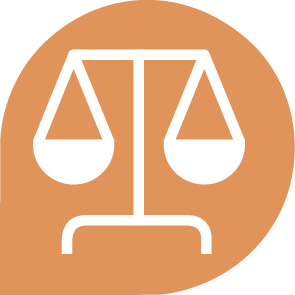 J’ai besoin… d’égalité. Pas de discrimination !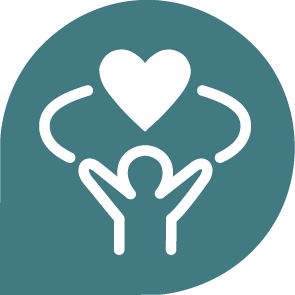 J’ai besoin… d’être en vie.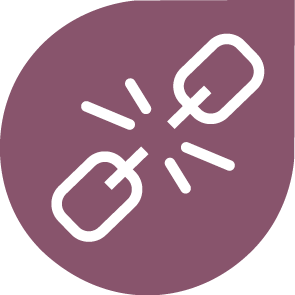 J’ai besoin… d'être libéré 
de l'esclavage.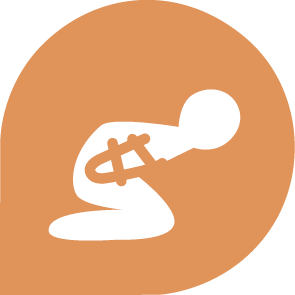 J’ai besoin… d'être protégé 
contre la torture.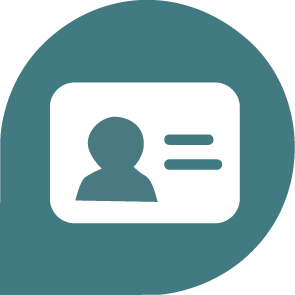 J’ai besoin… d'avoir une identité.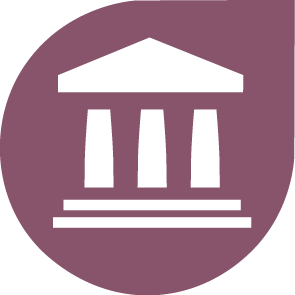 J’ai besoin… que la loi me traite équitablement 
et avec justice.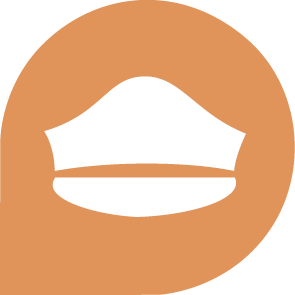 J’ai besoin… de protection quand 
je suis mal traité.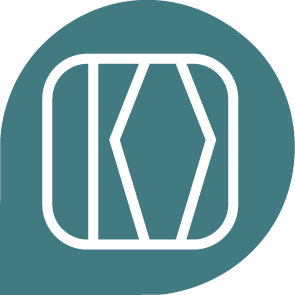 J’ai besoin… d'être protégé contre 
les arrestations arbitraires 
et les sanctions injustes.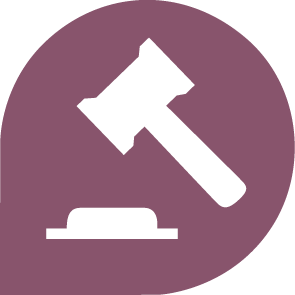 J’ai besoin… que les procès soient 
justes et publics.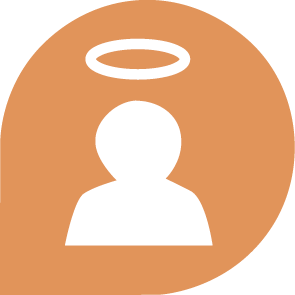 J’ai besoin… d'être considéré comme innocent jusqu'à 
preuve du contraire.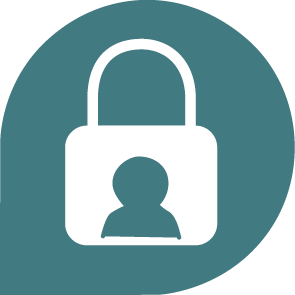 J’ai besoin… d'intimité 
et de dignité. 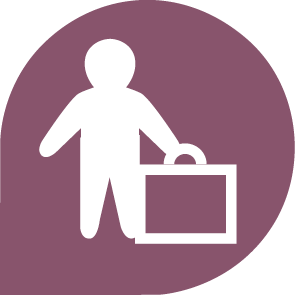 J’ai besoin… d'être autorisé 
à me déplacer 
librement.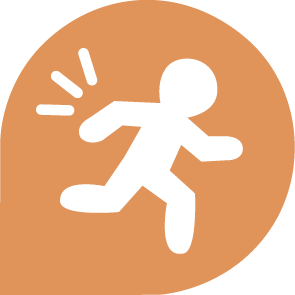 J’ai besoin… d'être autorisé 
à fuir le danger.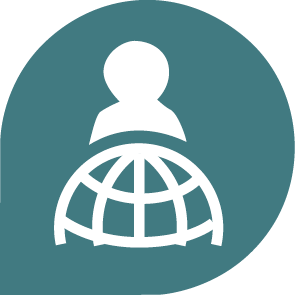 J’ai besoin… de la citoyenneté.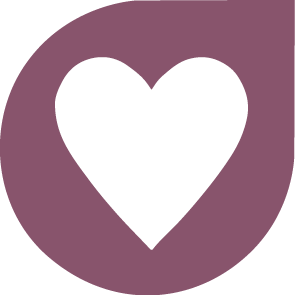 J’ai besoin… d’être autorisé à 
me marier et d'avoir des enfants si je veux.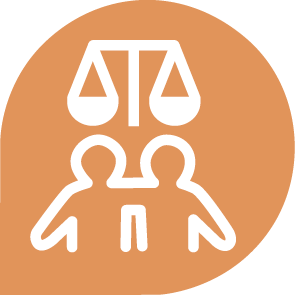 J’ai besoin… Qu’hommes et femmes jouissent des mêmes 
droits dans la famille.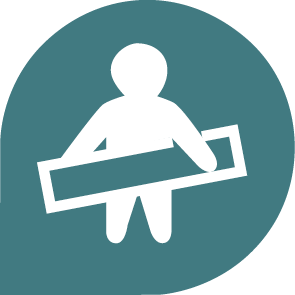 J’ai besoin… d’être propriétaire 
de mes affaires. 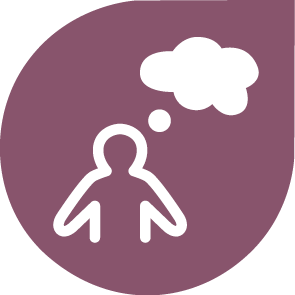 J’ai besoin… de pouvoir penser 
par moi-même.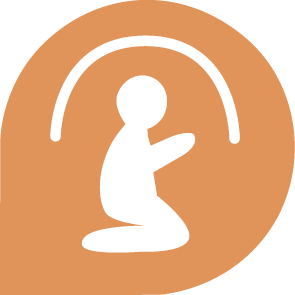 J’ai besoin… de pouvoir avoir 
et de pratiquer ma religion
/mes croyances. 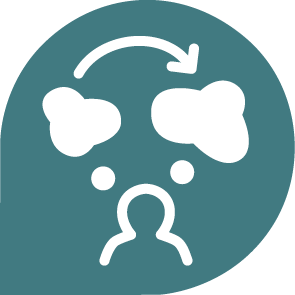 J’ai besoin… d'être autorisé à 
changer de religion/ 
croyances si ma conscience
me le dicte.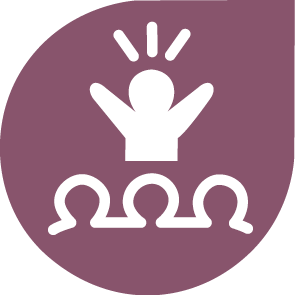 J’ai besoin… de pouvoir avoir 
des opinions et de 
les partager avec 
les autres.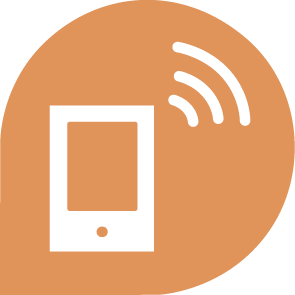 J’ai besoin… d'un accès 
aux informations.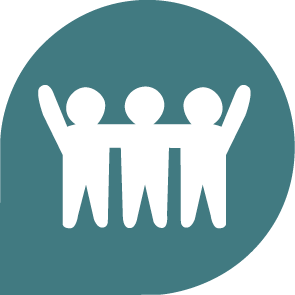 J’ai besoin… de rencontrer des gens, 
de rejoindre et 
d'organiser des groupes.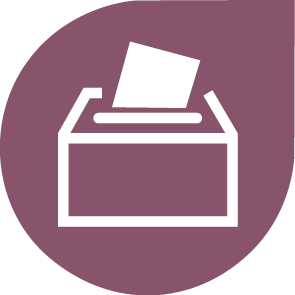 J’ai besoin… du droit 
de vote.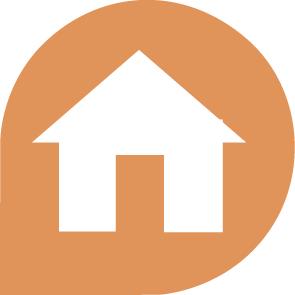 J’ai besoin… d’un logement. 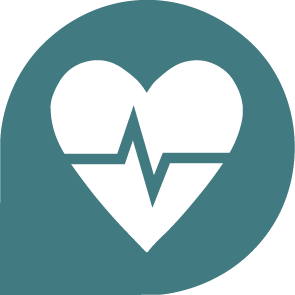 J’ai besoin… de soins médicaux.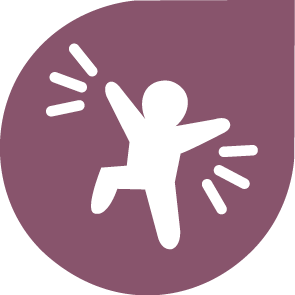 J’ai besoin… de m'amuser 
et de m'exprimer.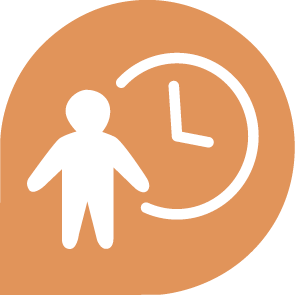 J’ai besoin… de travailler et 
de recevoir un salaire 
équitable.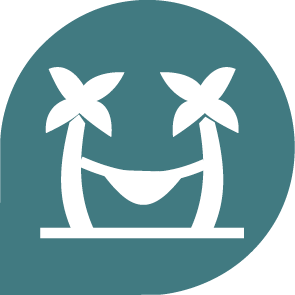 J’ai besoin… de repos et 
de détente.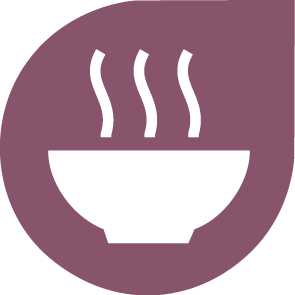 J’ai besoin… de nourriture.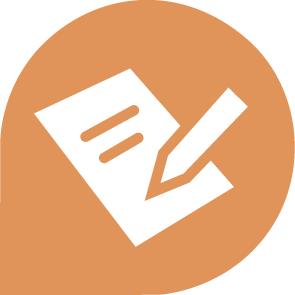 J’ai besoin… de l'éducation.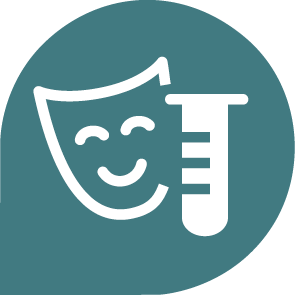 J’ai besoin… de profiter des 
avantages 
de la science.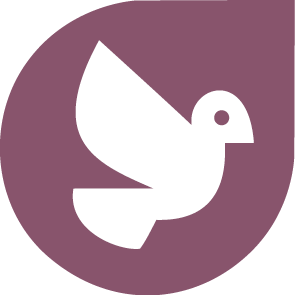 J’ai besoin… d'une société paisible 
et ordonnée.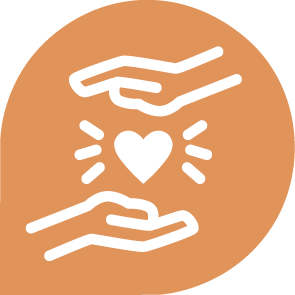 J’ai besoin… de prendre soin 
des autres.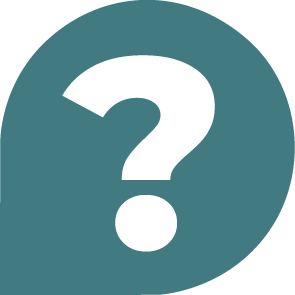 J’ai besoin… 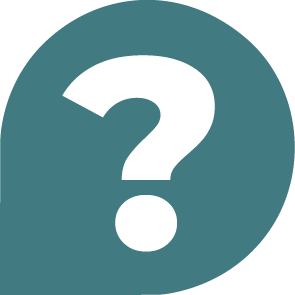 J’ai besoin… J’ai besoin… J’ai besoin… J’ai besoin… J’ai besoin… J’ai besoin… 